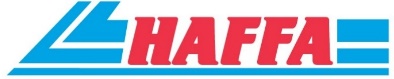 Election Platform (參選政綱) of Candidatefor the Election of HAFFA Executive Committee (2023-2025)Registration FormInterested Member please complete and return the form to HAFFA on or before 11 April 2023 (Tuesday) via e-mail AGM@haffa.com.hkEnquiry: 2796-3121 (Ms. Lim)Part 1: Contact ParticularThe information of this part will be used internally only.Part 2: Election Platform (Please complete P. 2 of this form)The information of this part will be circulated to all HAFFA Members at least 5 business days before the forthcoming AGM via News.Please note separate sheet is NOT acceptable.I hereby declare that all information filled in this form is true, complete and accurate.* Authorized signature means any ONE signature from the management listed in the current HAFFA Members’ Directory.    Company number to be assigned                           for the election of HAFFA Executive Committee (2023-2025)		 (to be completed by the Secretariat)Election Platform of Candidate for the Election of HAFFA Executive Committee (2023-2025)~ End of Form ~Contact Person:Mr. / Ms.Title:Tel:Email:Authorized Signature with Company Chop*:Name:Title:1. Company Name:2. Year of Establishment:3. Brief history and background of company:3. Brief history and background of company:4. Proposed policy direction & how it might benefit HAFFA & its members:4. Proposed policy direction & how it might benefit HAFFA & its members:4. Proposed policy direction & how it might benefit HAFFA & its members:4. Proposed policy direction & how it might benefit HAFFA & its members:5. Willingness to commit your time & effort to HAFFA:(Please circle one of the seven numbers below according to a scale of 1 to 7. Scale 7 is the highest mark which represents willingness to commit maximum time & effort to the work of HAFFA.)5. Willingness to commit your time & effort to HAFFA:(Please circle one of the seven numbers below according to a scale of 1 to 7. Scale 7 is the highest mark which represents willingness to commit maximum time & effort to the work of HAFFA.)5. Willingness to commit your time & effort to HAFFA:(Please circle one of the seven numbers below according to a scale of 1 to 7. Scale 7 is the highest mark which represents willingness to commit maximum time & effort to the work of HAFFA.)5. Willingness to commit your time & effort to HAFFA:(Please circle one of the seven numbers below according to a scale of 1 to 7. Scale 7 is the highest mark which represents willingness to commit maximum time & effort to the work of HAFFA.)1         2         3         4         5         6         71         2         3         4         5         6         71         2         3         4         5         6         71         2         3         4         5         6         76. Representative of company:6. Representative of company:6. Representative of company:6. Representative of company:a. Name:Mr. / Ms. b. Title:c. Year of service and title in HAFFA (e.g. Executive Committee Hon. Secretary [2013-2015]):c. Year of service and title in HAFFA (e.g. Executive Committee Hon. Secretary [2013-2015]):c. Year of service and title in HAFFA (e.g. Executive Committee Hon. Secretary [2013-2015]):c. Year of service and title in HAFFA (e.g. Executive Committee Hon. Secretary [2013-2015]):d. Years of experience in the transport & logistics industry with brief description of work history:d. Years of experience in the transport & logistics industry with brief description of work history:d. Years of experience in the transport & logistics industry with brief description of work history:d. Years of experience in the transport & logistics industry with brief description of work history:7. Other relevant information:7. Other relevant information:7. Other relevant information:7. Other relevant information: